МИНИСТЕРСТВО ОБРАЗОВАНИЯ И НАУКИ РОССИЙСКОЙ ФЕДЕРАЦИИФедеральное государственное бюджетное образовательное учреждениевысшего образования«КУБАНСКИЙ ГОСУДАРСТВЕННЫЙ УНИВЕРСИТЕТ»(ФГБОУ ВО «КубГУ»)Кафедра мировой экономики и менеджмента                                        КУРСОВАЯ РАБОТАСОВЕРШЕНСТВОВАНИЕ СИСТЕМЫ ВАЛЮТНОГО РЕГУЛИРОВАНИЯ В КИТАЕРаботу выполнила __________________________________________А.В.Быстрова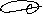 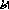 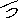 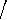 (подпись, дата)Факультет: _________экономический__________курс_____3____________________Направление_____38.03.01 – Экономика_____________________________________Направленность (профиль) _______________Мировая экономика________________Научный руководитель: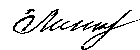 Докт.экон.наук, проф.______________ ________________________ Е.Ф.Линкевич(подпись, дата)НормоконтролерДокт.экон.наук, проф. _____________________________________ Е.Ф.Линкевич(подпись, дата)Краснодар 2023ВВЕДЕНИЕВ настоящее время Китай является ведущим производителем трудоемких и высокотехнологичных продуктов, которые широко используются во многих областях и странах. За последнее десятилетие стране удалось серьезно увеличить свое присутствие на рынке технологий, автомобилестроения и электроники. Сегодня около 45% продукции производится именно в Китае. В нем создается разнообразное телекоммуникационное оборудование, компьютеры и офисное оборудование. Абсолютно все современные эксперты сходятся во мнении, что Китайская Народная Республика является сегодня одной из ведущих мировых держав и экономической "силой", с которой вынуждены считаться США, Россия и Европа.  Результаты были достигнуты во многом благодаря валютной политике государства, ее особенностям и регулированию. В этом и заключается актуальность выбранной темы.Целью данной работы является формирование направлений развития валютного регулирования, специфик его развития, проблем и перспектив развития. Для достижения цели были поставлены следующие задачи:– изучение валютного регулирования в национальной экономике;– рассмотрение методических подходов к валютному регулированию в КНР;– исследование специфики валютного регулирования в КНР;– изучение валютных ограничений Китая;– анализ оценки эффективности валютной политики Китая;– рассмотрение проблем обеспечения устойчивости юаня;– предложение путей повышения эффективности валютной политики КНР;Объектом исследования является национальная валютная система Китая. Предмет исследования – экономические отношения между управляющими органами и предпринимательскими структурами, трансформирующиеся в условиях совершенствования системы валютного регулирования Китая. Теоретической базой послужили научные разработки российских и зарубежных ученых-экономистов: Цыганов Ю, Лю Цзюньшань, Намозов А.И, Балабанов И.Т, Михеев В.Б.В качестве общенаучных методов исследования применялись: исторический, статистический и системный методы научного познания.Данная работа состоит из трех глав. В первой главе «Теоретические основы валютного регулирования» раскрыта сущность валютной политики, валютного регулирования и рассмотрены методические подходы к валютному регулированию в КНР.Во второй главе «Анализ опыта валютного регулирования в КНР» рассматриваются: специфика валютного регулирования в КНР, валютные ограничения Китая, а также производится оценка эффективности валютной политики Китая.В третьей главе «Проблемы и перспективы валютного регулирования КНР» раскрыты проблемы обеспечения устойчивости юаня и пути повышения эффективности валютной политики КНР.1	Теоретические основы валютного регулирования1.1	Сущность и значение валютного регулирования в национальной экономикеЭкономические отношения, связанные с функционированием валютной системы, регулируются государством с помощью валютной политики. Поэтому, для начала стоит рассмотреть такое определение, как валютная политика. Под валютной политикой понимают систему стратегических направлений государственного регулирования в области международных финансово-кредитных отношений, целью которого является реализация принятых правительством политических и экономических программных установок.Средством реализации валютной политики является государственное валютное регулирование, призванное в конечном счете решать проблемы формирования и поддержания обменного курса.В свою очередь, под валютным регулированием, как правило, понимают совокупность мер, определенных в законодательстве или в административном порядке и направленных на регулирование обменного курса (в соответствии с принятым валютным режимом), платежного баланса и других внешнеэкономических параметров в соответствии с целями текущей и стратегической валютной политики страны. Кроме того, перечень валютных операций, подлежащих валютному регулированию со стороны государства, определяется валютным законодательством страны [2].Валютное регулирование подразделяют на прямое и косвенное, что представлено на рис. 1: 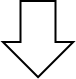 Рисунок 1 – Формы валютного регулирования [19].Прямое валютное регулирование направлено на предотвращение или преодоление негативных условий валютного обращения. Оно включает в себя нормативно-правовые акты органов валютного регулирования и правовые действия компетентных органов государства; косвенно предусматривает использование экономических, в частности, денежных и кредитных воздействий на участников валютных отношений. К ним относится девальвация и ревальвация валюты, диверсификация валютных резервов, валютный контроль, валютное управление, валютное ограничение, валютное резервирование.В свою очередь, косвенное валютное регулирование представляет совокупность экономических методов воздействия на участников внешнеэкономических связей, создающих экономический интерес к осуществлению тех или иных валютных операций. В том числе дисконтная политика, девизная политика (интервенция валюты), операции на открытом рынке.Можно сделать вывод, что роль валютного регулирования заключается в том, чтобы поддерживать устойчивость курса национальной валюты и денежного обращения, формировать золотовалютные резервы и инвестиционный потенциал страны.1.2	Методические подходы к валютному регулированию в КНРГраждане Китая могут обменивать иностранную валюту, проводить валютные операции, открывать счета и хранить сбережения в иностранной валюте. Большинство государственных и коммерческих банков предоставляют услуги по операциям с иностранной валютой частным лицам. Иностранным гражданам, проживающим в Китае, разрешено получать заработную плату в иностранной валюте и вывозить ее за границу.Основными органами по мониторингу потоков иностранной валюты являются государственное управление валютного контроля и Народный банк Китая. Государственное управление валютного контроля является правительственным учреждением, ответственным за управление валютной деятельностью в Китае.На современном этапе валютное регулирование основывается на следующих принципах (рис. 2): 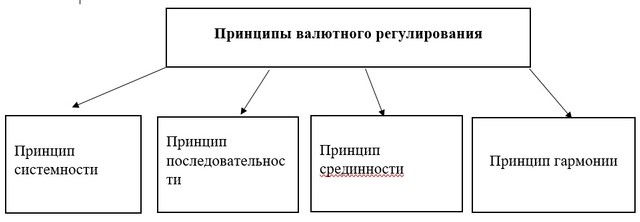 Рисунок 2– Принципы валютного регулирования [16].Эти принципы сформировались, благодаря эволюции валютной политики Китая. Принцип "системности". Переход от обменного курса как средства расчетов к обменному курсу как способу корректировки платежного баланса в КНР был связан с увеличением потенциала участников рынка в области управления рисками и созданием информационной системы мониторинга источников риска, а также политика валютных интервенций и интернационализации юаня.Принцип последовательности. Этот принцип отражает долгосрочный характер экономических целей Китая, многоступенчатый характер их реализации, особенно в контексте его валютного и международного регулирования.Принцип срединности. В процессе установления процентных ставок соблюдается баланс государственного вмешательства и рыночных сил, в результате реформ и политики открытости роль государства в распределении денежного капитала была намеренно подорвана, что помогло укрепить связь между уровнем процентных ставок и экономическим положение в стране.Принцип гармонии. Целью валютного контроля является использование потока иностранного капитала для сбалансирования инвестиций и сбережений, а также для привлечения передовых зарубежных технологий и обеспечения роста собственного экспорта, а также для решения проблем импортозамещения товарами отечественных производителей [12, 16].Валютное регулирование осуществляется посредством применения следующих инструментов: Ежедневный фиксинг. Самый очевидный способ повлиять на валюту является установление базовой ставки каждый торговый день в 9: 15 по пекинскому времени  ежедневная фиксация. После юань может двигаться на 2% в любом направлении.Валютные резервы. Одной из отличительных особенностей валютного регулирования в Китае являются значительные объемы международных валютных резервов: в декабре 2022 года международные валютные резервы Китая составили до $3,128 трлн долларов, что является одним из крупнейших показателей в мире.Сокращение ликвидности. Главная задача — осушить потоки ликвидности: безусловно, Гонконг — крупнейший рынок, поэтому трейдерам приходится платить более высокие процентные ставки, чтобы занять юань. Это происходит за счет того, что банки-агенты покупают валюту или отказываются одалживать ее другим банкам.Контроль за движением капитала. Правительство стремится стимулировать приток капитала, расширяя при этом спектр инвестиционных возможностей [1,8].Таким образом, по этой главе можно сделать вывод, что валютное регулирование позволяют Китаю держать спекулянтов вне рынка и поддерживать комфортный обменный курс юаня для развития внутренней экономики и притока иностранных инвестиций.2	Анализ опыта валютного регулирования в КНР 2.1	Специфика валютного регулирования в КНРКитай имеет государственную систему валютного контроля. Все расчетные и кассовые операции выполняются на внутреннем рынке, т.е компании, частные лица и банки должны придерживаться политики "закрытого" счета движения капитала. Это означает, что деньги не могут быть свободно ввезены или вывезены из страны, если они строго не следуют правилам обмена иностранной валюты [4]. Кроме того, правительство ограничивает отток капитала, облагая налогом доходы от иностранной собственности. Это также ограничивает приток капитала, облагая иностранных инвесторов налогом на доходы от судоходства. Использование других валют возможно только для юридических лиц и при расчетах с иностранными контрагентами.Существует перечень того, что вправе делать юридические лица, которые осуществляют ВЭД деятельность на территории Китая, и иностранные граждане.Юридические лица могут:– Осуществлять валютные операции, переводить деньги за границу и принимать платежи в иностранной валюте от иностранных партнеров в рамках стандартной операционной системы внешней торговли;– Покупать валюту, необходимую для стандартных внешнеторговых операций, в банках, которые работают с иностранной валютой;– Обращаться в органы денежно-валютного регулирования за разрешением на открытие счета через лицензированный банк.Иностранные граждане вправе:– Проводить операции по обмену валюты в разрешенном объеме (до 50 тысяч юаней в год) на основании разрешения на постоянное проживание на территории Китайской Народной Республики;– Обменивать иностранную валюту на юани;– Получать вознаграждение за труд и другие виды личных доходов в иностранной валюте в случае постоянного проживания на территории Китайской Народной Республики (более года), а также в сумме, разрешенной для вывоза за границу [15, 17].Таким образом, Китай, благодаря валютному регулированию стремится укрепить международную роль юаня, путем расширения и использования в международных платежах, а также защищая рынок от мошенников.2.2	Валютные ограничения Китая Как известно многим, производство Китая на 70% ориентировано на экспорт и только на 30% предназначено для внутреннего потребления. Таким образом, КНР получает доход в долларах США, то есть страна очень привязана к этой валюте.Однако, юань не является свободноконвертируемой валютой, а именно ограничения конвертируемости местной валюты может быть весьма позитивно для валютного рынка и экономики в целом.Китай имеет значительные ограничения на трансграничное обращение и владение валютой. Вот некоторые из них:– Ограничения на обмен валюты: количество юаней, которые граждане могут обменять на иностранную валюту, ограничено. Также, они должны предоставить документы, подтверждающие цели своего зарубежного обмена валюты;– Обязательная конвертация валюты: если иностранный инвестор хочет вывести за пределы Китая дивиденды или прибыль по своим инвестициям, ему сначала придется конвертировать деньги в юани в соответствии с законодательством КНР.– Граждане не могут иметь сумму в иностранной валюте более 50 тысяч долларов;– Ограничения на использование кредитных карт: китайцы могут использовать кредитные карты только для покупки товаров и услуг в Китае. Использование кредитных карт для транзакций за границей ограничено.– Максимальная сумма перевода за границу гражданином Китая составляет 1 тысячу долларов;–  Ограничения на инвестирование: Китайцы могут инвестировать только до определенного объема своих активов за рубежом в течение года.– Вывод прибыли национальных компаний на сумму более 50 тысяч долларов. при условии дополнительного контроля и др [7].Таким образом, эти ограничения направлены на борьбу с выводом капитала из Китая и поддержание стабильности местной валюты. Оценка эффективности валютной политики КитаяРеформы политики открытия и улучшения валютной политики позволили большему количеству китайских фирм использовать юань при осуществлении иностранных инвестиций.Прямые инвестиции за границу стали одной из форм китайского экспорта и, следовательно, позволил юаню значительно консолидировать ликвидность в мировой экономике, а также в определенной степени уменьшить стоимость оффшорного юаня в обменных сделках. Все это требует от китайского юаня для поддержания стабильности, чтобы избежать резких колебаний курса.Обращаясь к динамике прямых инвестиций в Китай, представленной на рисунке 3, можно сделать вывод, что с каждым годом поток инвестиций в КНР увеличивается, а значит для многих других стран Китай является привлекательным местом, для вкладывания денежных средств.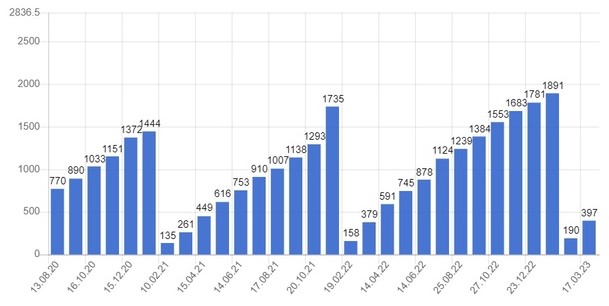 Рисунок 3 – Прямые инвестиции в Китае (USD) [14].Например, в январе 2023 года объем прямых иностранных инвестиций в экономику материкового Китая увеличился на 14,5% в годовом исчислении и составил 127,69 млрд юаней. В долларовом выражении показатель вырос на 10% - до $19,02 млрд. Инвестиции в высокотехнологичный сектор взлетели на 62,8% в местной валюте.В свою очередь, в 2022 году объем ПИИ увеличился на 6,3% и достиг 1,23 трлн юаней.В добавлении к этому эффективность политики Китая оценивается на основе ряда других показателей:По уровню инфляции. Стабильная валютная политика помогает удерживать инфляцию на низком уровне, что способствует увеличению покупательной способности населения. В январе 2023 года вырос на 2,1% в годовом выражении. В свою очередь, по итогам 2022 года инфляция в Китае составила 2%, хотя власти ожидали роста примерно в 3%, что представлено на рисунке 4 [6].Рисунок 4- Уровень инфляции 2022-2023 [21].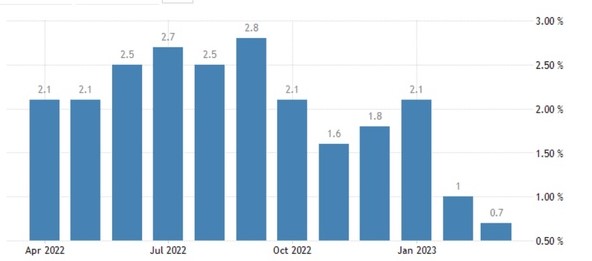 Также, показателем эффективности валютной политики Китая является уровень резервов валют. Китай сохраняет большие резервы валют, что свидетельствует о стабильности и доверии китайской экономики на мировом уровне. В январе 2023 года валютные резервы Китая, крупнейшие в мире, выросли до $3,184 трлн с $3,128 трлн в декабре [3].Защита экспортеров. Китай активно поддерживает своих экспортеров, что позволяет им сохранять конкурентоспособность на мировых рынках. Для этого государство проводит ряд мер, включая искусственное снижение курса юаня и создание национальных банков, которые выдают льготные кредиты экспортерам.Развитие финансового сектора. Китай активно развивает финансовый сектор, что позволяет улучшать доступ населения и предпринимателей к кредитам и инвестициям. Государство также внедряет современные методы управления валютным рынком, что способствует улучшению его эффективности [9, 18].Таким образом, в целом можно сказать, что валютная политика Китая характеризуется высокой управляемостью и ориентацией на поддержку экономического роста и развития. Однако на фоне значительных изменений в мировой экономике и недавних торговых войн, эффективность валютной политики Китая может оказаться под угрозой.3	Проблемы и перспективы валютного регулирования КНР 3.1	Проблемы обеспечения устойчивости юаняВ целом, юань является одной из самых стабильных развивающихся валют благодаря большим резервам в Китае, которые позволяют властям проводить интервенции и держать обменный курс под контролем. Значительные резервы и профицит текущего счета снижают риски для юаня и делают его привлекательным [10].Например, в этом году Китай утроил свои резервы до более чем 3 триллионов долларов, а рекордное положительное сальдо торгового баланса в июне 2022 года составило 98 миллиардов долларов, что представлено на рисунке 5 [13, 22]. 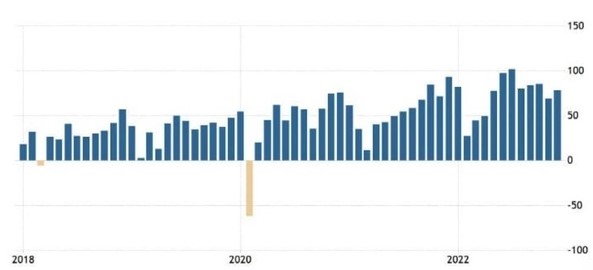 Рисунок 5 – Сальдо торгового баланса Китая с 2018-2022 [13].Однако, существует и ряд проблем обеспечения устойчивости юаня, которые представлены ниже:Недостаточность рыночных механизмов: юань все еще остается контролируемой валютой, что создает недостаток рыночных механизмов, необходимых для стабилизации его курса.Нехватка инструментов монетарной политики: китайская центральный банк (PBOC) не имеет таких же инструментов, как и другие крупные центральные банки, для управления уровнем безработицы и инфляции, что затрудняет стабилизацию юаня.Долгосрочные инвестиции в Китай: конкуренция со странами, такими как Япония и Южная Корея, которые предоставляют более выгодные условия для долгосрочных инвестиций, могут отвлечь инвесторов от Китая.Разнообразие экономических секторов: в Китае существует высокая зависимость экономики от экспорта. Быстрое рост производства и экспорта могут привести к необходимости реформирования других секторов экономики для снижения зависимости от экспорта.Глобализация мировой экономики: юань может столкнуться с волатильностью из-за глобальных экономических событий и изменений в глобальном политическом климате.Возможность кризиса долга: высокий уровень долга, как в государственных, так и в корпоративных секторах, может привести к возможному кризису долга, который может сильно повредить экономическое благополучие Китая и стабильность юаня.Низкая стоимость труда: низкая стоимость труда может привести к дальнейшим изменениям на мировом рынке труда, что может негативно сказаться на экономике Китая и устойчивости юаня [11, 20].Таким образом, можно сделать вывод, что хоть юань и является одной из самых стабильных и развивающихся валют, но и ей необходимы определенные усилия по обеспечению устойчивости юаня. Пути повышения эффективности валютной политики КНРЭффективность валютной политики КНР - один из ключевых факторов экономического развития страны. В условиях сильной конкуренции на мировом рынке и нестабильного макроэкономического окружения, Китай активно ищет пути повышения эффективности этой политики. И далее мы рассмотрим возможные пути улучшения валютной политики КНР, которые могут помочь стране укрепить свою экономическую позицию в мире:1. Развитие свободного рынка и переход к режиму плавающего курса: пока что, валютный курс юаня контролируется государством, что ограничивает свободный рынок и затрудняет работу предприятий и банков. Режим плавающего курса, который достигается через развитие свободного рынка, позволяет оптимизировать ресурсы и привести курс в соответствие с реальным спросом на юань.2. Развитие финансовых рынков: малоразвитые финансовые рынки и высокий уровень риска не позволяют развивать валютную политику в КНР на полную мощность. Увеличение капитализации рынков и улучшение инфраструктуры финансовых секторов помогут развитию валютной политики.3. Улучшение контроля и регулирования денежной массы: контроль денежной массы необходим для стабильности экономики и валюты. Без контроля М2 (объем денежной массы в обращении, включая вклады на счетах и наличные деньги), может произойти инфляция и появится риск потери доверия к национальной валюте.4. Увеличение прозрачности валютной политики: прозрачность валютной политики связана с уменьшением рисков для инвесторов и предотвращением противодействия в будущем. Признание действий Центрального банка КНР и объяснение причин действия могут помочь уменьшить риски для инвесторов и повысить доверие к валюте. 5. Развитие внешнеэкономических связей: поощрение торгового обмена и привлечение иностранных инвестиций могут помочь КНР стабилизировать свой валютный курс. Улучшение экономических отношений с другими странами может помочь снизить давление на рынок внутри страны и увеличить капитализацию национальной валюты [5].6. Расширение внутреннего рынка: Китай может продолжать расширять свой внутренний рынок, чтобы привлечь больше иностранных инвестиций и поддержать экономический рост. Это также может помочь укрепить роль юаня в мировом экономическом порядке.7. Развитие цифровых технологий: Китай может развивать цифровые технологии, чтобы сделать свои финансовые рынки более эффективными, улучшить процессы операций и повысить безопасность сделок.8. Улучшение рынка трудовых ресурсов: Китай может улучшить рынок трудовых ресурсов, чтобы снизить неопределенность и повысить стабильность экономики. Это также может помочь повысить конкурентоспособность китайских компаний на мировых рынках.9. Продолжение реформ: Китай может продолжать реформировать свою экономику и финансовую систему, чтобы снизить барьеры для внешних инвестиций и усилить прозрачность рынка. Это должно способствовать укреплению китайской экономики и повышению ее роли на мировой арене.Китай, являющийся одним из крупнейших экономических игроков в мировой политике, продолжает улучшать свою валютную политику. В условиях мирной конкуренции и изменяющейся экономической обстановки, КНР принимает целый ряд мер, направленных на повышение эффективности этой политики. Развитие финансовых рынков, улучшение кадровой и технологической базы, поддержка внутреннего спроса на продукцию страны - все эти меры помогут Китаю продолжать удерживать свои позиции в мировом экономическом сообществе и совершать успешные экономические реформы для укрепления своего места на международной арене. Китай также активно работает над укреплением взаимодействия с другими странами и регионами для создания благоприятной мировой экономической среды, что способствует не только его собственному развитию, но и процветанию других стран и регионов мира.ЗАКЛЮЧЕНИЕИтак, рассмотрев тему «Совершенствование системы валютного регулирования в Китае» можно сделать вывод, что система валютного регулирования в Китае была подвергнута значительным изменениям и улучшениям в течение последних нескольких лет. Введение новых мер для контроля капитала и более гибкой политики курсового регулирования помогли Китаю эффективнее управлять своей экономикой и сохранять стабильность финансового рынка. При написании работы:1) Было изучено валютное регулирование в национальной экономике;2) Рассмотрены методические подходы к валютному регулированию в КНР;3) Были исследованы специфики валютного регулирования в Китае; 4) Были изучены валютные ограничения КНР;5) Проанализирована оценка эффективности валютной политики Китая; 6) Рассмотрены проблемы обеспечения устойчивости юаня;Также были предложены пути повышения эффективности валютной политики КНР, такие как переход к режиму плавающего курса, развитие финансовых рынков, улучшение контроля и регулирования денежной массы, увеличение прозрачности валютной политики, развитие внешнеэкономических связей и др.Несмотря на некоторые вызовы и риски, такие как противоречия в экономической политике, инфляция и дефицит капитала, китайские власти продолжают работать над улучшением и дальнейшим развитием системы валютного регулирования. В целом можно сказать, что Китайская система валютного регулирования является сильным инструментом для поддержания экономической стабильности и готовности Китая к вызовам глобальной экономики.СПИСОК ЛИТЕРАТУРНЫХ ИСТОЧНИКОВ Валютное регулирование и валютный контроль в КНР. – Электронный ресурс. – Режим доступа: https://zakon.ru/blog/2021/01/25/valyutnoe_regulirovanie_i_valyutnyj_kontrol_obschie_polozheniya_zakonodatelstva_kakovy_perspektivy_rВалютное регулирование: сущность, значение, факторы и тенденции развития. – Электронный ресурс. – Режим доступа: https://studme.org/1797042024731/ekonomika/valyutnoe_regulirovanie_suschnost_znachenie_faktory_tendentsii_razvitiyaВалютные резервы Китая в январе выросли до максимума с марта 2022 года. – Электронный ресурс. – Режим доступа:  https://www.interfax.ru/business/884985 Валютный контроль Китая. – Электронный ресурс. – Режим доступа: https://uglc.ru/china-yuan/currency Газета China Daily. – Электронный ресурс. – Режим доступа: https://www.chinadaily.com.cn/Данные об инфляции в Китае. – Электронный ресурс. – Режим доступа:  https://1prime.ru/world/20230210/839757376.html Итоги 2022 года: победители и проигравшие. – Электронный ресурс. – Режим доступа:  https://journal.open-broker.ru/research/pereformatirovanie-mirovoj-torgovli/Как и почему Китай влияет на мировую экономику. – Электронный ресурс. – Режим доступа: https://lindeal.com/trends/kak-i-pochemu-kitaj-vliyaet-na-mirovuyu-ehkonomikuКак Китай управляет юанем. – Электронный ресурс. – Режим доступа: https://www.profinance.ru/news/2021/03/30/c1m1-kak-kitaj-upravlyaet-yuanem.html Китайская ассоциация по управлению финансовыми рисками. – Электронный ресурс. – Режим доступа: http://www.carm.org.cn Китайский юань: переход на новую дружественную валюту. – Электронный ресурс. – Режим доступа:  https://gazprombank.investments/blog/reviews/chinese-yuan/Кондратов Д.И Проблемы интернационализации китайского юаня [Текст] / Д.И. Кондратов // Экономика. Налоги. Право. – 2021. – С.10-14. Положение КНР о валютном контроле. – Электронный ресурс. – Режим доступа: http://www.legal-way.ru/cur06.php Прогноз курса китайского юаня. – Электронный ресурс. – Режим доступа: https://mbfinance.ru/investitsii/prognozy-i-analitika/16-04-2023-prognoz-kursa-yuanya-otnoshenie-k-dollaru-i-rublyu/ Прямые иностранные инвестиции в Китае. – Электронный ресурс. – Режим доступа:   https://take-profit.org/statistics/foreign-direct-investment/china/Разница в валютном регулировании Китая и России. – Электронный ресурс. – Режим доступа: https://dzen.ru/a/YlsHH2iBDA-cHdo5Рожеловская Е.Д., Стаценко С.С., Особенности валютного регулирования в КНР [Текст] / Е.Д. Рожеловская, С.С. Стаценко // Скиф. Вопросы студенческой науки. – 2022. – С.1-6. Солнцев О.Г., Особенности денежно-кредитной политики КНР [Текст] / О.Г. Солнцев // Проблемы прогнозирования. – 2019. – С.21-27.Тарасова Г.М., Лю Инин, Особенности формирования и развития валютной политики России и Китая [Текст] / Г.М. Тарасова, Лю Инин // Инновации и инвестиции. – 2022. – С. 35-40.Теоретические аспекты валютного регулирования. – Электронный ресурс. – Режим доступа: https://studwood.net/788406/finansy/teoreticheskie_aspekty_valyutnogo_regulirovaniya Уровень инфляции Китая. – Электронный ресурс. – Режим доступа:  https://ru.tradingeconomics.com/china/inflation-cpi Чичилимов С.В, К вопросу о факторах роста китайской экономики на современном этапе [Текст] / С.В. Чичилимов // Общество: политика, экономика, право. – 2021. – С. 12-16. Юань — одна из самых стабильных валют. – Электронный ресурс. – Режим доступа:  https://bcs-express.ru/novosti-i-analitika/kitai-stabil-nost-iuania-interventsii-i-rezervy